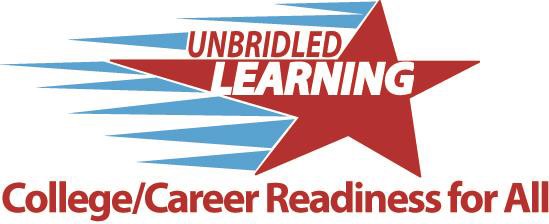 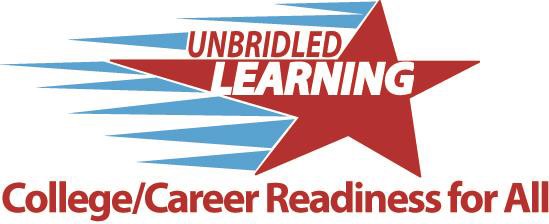  	Superintendent Leadership Plan 	Performance Levels:The following designations will be used to indicate the progress of a superintendent toward the seven standards and their indicators:*Participants will note blue italicized terms below particular indicators/standards. These represent broad thematic headings from the originalframing of the Kentucky Superintendent Standards work. From these broad thematic areas, please note that evidence submitted may fall under multiple indicators/standards.Directions for the Superintendent:Self-Reflection - Highlight the column Indicator (Exemplary, Accomplished, Developing, or Growth Required) that describes your self-assessment of the evidence you would upload to your portfolio or e-portfolio for each indicator in a standard. It is not expected that every standard/indicator must be addressed; therefore, only highlight those boxes for which you intend to set goals and provide evidence.Directions for the Local School Board Member:Bold and italicize the column indicator (Exemplary, Accomplished, Developing, or Growth Required) that describes the board member’s assessment of the evidence submitted in the portfolio or e-portfolio for each indicator in a standard. The superintendent has provided a self-assessment of his/her performance related to the evidence provided. This individual board member assessment can be utilized to collaboratively develop areas of emphasis for the superintendent, and then be combined with other individual board member assessments and incorporated into the Summative Superintendent Evaluation process. Please note that it is not expected that every indicator will be addressed by the superintendent in the self-assessment process.All of your feedback should be in bold and italicized letters, including those indicators/standards not addressed by your superintendent that you wish to comment on.Throughout this process, be mindful that this is first and foremost, a professional growth support model where the school district will be improved through reflection, assessment, advisement and goal-setting by its core leadership.1	SLP 2013-145	SLP 2013-146	SLP 2013-148	SLP 2013-149	SLP 2013-1411	SLP 2013-14Exemplary:Exceeds the standardAccomplished:Meets the standardDeveloping:Makes growth toward meeting the standardGrowth Required:Area(s) required to be addressed in the Professional Growth PlanStandard 1: Strategic LeadershipThe superintendent creates conditions that result in strategically reimaging the district’s vision, mission and goals to ensure that every student who graduates from high school, is globally competitive in postsecondary education and/or the workforce, and is prepared for life in the 21st century. The superintendent creates a community of inquiry that challenges the community to continually repurpose itself by building on the district’s core values and beliefs about the preferred future and then developing a vision.Standard 1: Strategic LeadershipThe superintendent creates conditions that result in strategically reimaging the district’s vision, mission and goals to ensure that every student who graduates from high school, is globally competitive in postsecondary education and/or the workforce, and is prepared for life in the 21st century. The superintendent creates a community of inquiry that challenges the community to continually repurpose itself by building on the district’s core values and beliefs about the preferred future and then developing a vision.Standard 1: Strategic LeadershipThe superintendent creates conditions that result in strategically reimaging the district’s vision, mission and goals to ensure that every student who graduates from high school, is globally competitive in postsecondary education and/or the workforce, and is prepared for life in the 21st century. The superintendent creates a community of inquiry that challenges the community to continually repurpose itself by building on the district’s core values and beliefs about the preferred future and then developing a vision.Standard 1: Strategic LeadershipThe superintendent creates conditions that result in strategically reimaging the district’s vision, mission and goals to ensure that every student who graduates from high school, is globally competitive in postsecondary education and/or the workforce, and is prepared for life in the 21st century. The superintendent creates a community of inquiry that challenges the community to continually repurpose itself by building on the district’s core values and beliefs about the preferred future and then developing a vision.Standard 1: Strategic LeadershipThe superintendent creates conditions that result in strategically reimaging the district’s vision, mission and goals to ensure that every student who graduates from high school, is globally competitive in postsecondary education and/or the workforce, and is prepared for life in the 21st century. The superintendent creates a community of inquiry that challenges the community to continually repurpose itself by building on the district’s core values and beliefs about the preferred future and then developing a vision.Standard 1: Strategic LeadershipThe superintendent creates conditions that result in strategically reimaging the district’s vision, mission and goals to ensure that every student who graduates from high school, is globally competitive in postsecondary education and/or the workforce, and is prepared for life in the 21st century. The superintendent creates a community of inquiry that challenges the community to continually repurpose itself by building on the district’s core values and beliefs about the preferred future and then developing a vision.Standard 1: Strategic LeadershipThe superintendent creates conditions that result in strategically reimaging the district’s vision, mission and goals to ensure that every student who graduates from high school, is globally competitive in postsecondary education and/or the workforce, and is prepared for life in the 21st century. The superintendent creates a community of inquiry that challenges the community to continually repurpose itself by building on the district’s core values and beliefs about the preferred future and then developing a vision.Operationalizing a shared vision for learning. The superintendent…Operationalizing a shared vision for learning. The superintendent…Operationalizing a shared vision for learning. The superintendent…Operationalizing a shared vision for learning. The superintendent…Operationalizing a shared vision for learning. The superintendent…Operationalizing a shared vision for learning. The superintendent…Operationalizing a shared vision for learning. The superintendent…IndicatorsExemplaryAccomplishedDevelopingGrowth RequiredA. Creates a working relationship with the local board of education, clearly defining roles and mutual expectations, that results in a shared vision for the district which assists the schools in preparing students to enter the changing world of the 21st centuryVision-RelationshipsModels and provides support for others; facilitates development of a board- superintendent team characterized by candor, deep listening, a collaborative spirit and openness to 21st century changeHas established a collaborative working relationship with the local board and stakeholdersDevelops a working relationship with the local board of education and stakeholdersMakes obligatory contacts with local board and stakeholdersB. Models and reinforces the culture and vision of the district by having open discussions with teachers, school executives, staff, board members and other stakeholders regarding the strategic direction of the district and encouraging their feedback on how to better attain the district’s vision, mission and goalsVision-MonitorExplores new and innovative processes with mutual stakeholder involvement, communication and feedback to monitor progress toward the vision (21st century learning), mission, high goals and expectations, and preferred cultureLeads a process that monitors progress toward the vision (21st century learning), mission, high goals and expectations, and preferred culture of the districtDevelops the vision (21st century learning), mission, and high goals and coveys the preferred culture of the districtHas not begun work on a district vision or goalsC. Creates processes to ensure the district’s identity (vision, mission, values, beliefs and goals) actually drives decisions and reflects the culture of the districtStrategic Planning-ImplementationModels/ instructs others in leading best or innovative practices; ensures a continuous cycle of assessment, reflection, and changes in practice around 21st century student learningCreates processes that ensure district identity, drives decisions, and reflect the preferred cultureCreates processes that are assisting in the development of the district identityHas not assessed or addressed district cultureD. Facilitates the collaborative development and implementation of a district strategic plan or district improvement plan, aligned to the mission and goals set by the Kentucky Board of Education and local priorities, using multiple sources of dataStrategic Planning (Monitoring/Evaluation)Publicly and transparently communicates results to the board, staff, and community and formulates plans to bring about necessary changesDevelops, implements, and monitors the strategic plan or the district improvement plan aligned to the mission and goals with multiple sources of data in partnership with the Board of EducationUses state test data to develop, implement and monitor strategic or district improvement planDoes not have a process to use data to develop, implement, and monitor strategic or district improvement plan2SLP 2013-14IndicatorsExemplaryAccomplishedDevelopingGrowth RequiredE. Determines financial priorities in concert with the local board of education based on the District Comprehensive Improvement Plan Strategic Planning (Resourcing)Continually assesses and redesigns financial priorities to maximize and augment available resourcesDevelops financial priorities with the local board based on improvement plansManages the budget in such a way as to maintain current operations and practicesDemonstrates limited understanding of district budgetF. Facilitates the implementation of federal, state and local education policiesPoliciesExplains/interprets federal, state and local policies, their impact on educational operations and facilitates the implementation of these policiesFacilitates federal, state and local policy implementationImplements some state and local policiesDemonstrates lack of knowledge or attention to policies that effect the districtG. Facilitates the establishment of high, academic goals for all, ensures effective monitoring protocols, and models the expectation that instructional leaders respond frequently and strategically to progress dataStrategic Planning (Goals)Explores new avenues and creative opportunities for students to achieve goals and expectations and encourages others to do the sameFacilitates setting high, concrete goals and expectations             for student attainmentExpects high, concrete goals to be set for studentsAllows others to set goals that are too low for studentsStandard 2: Instructional LeadershipThe superintendent supports and builds a system committed to shared values and beliefs focused on teaching and learning where performance gaps are systematically eliminated over time and every student graduates from high school college- and career-ready.Standard 2: Instructional LeadershipThe superintendent supports and builds a system committed to shared values and beliefs focused on teaching and learning where performance gaps are systematically eliminated over time and every student graduates from high school college- and career-ready.Standard 2: Instructional LeadershipThe superintendent supports and builds a system committed to shared values and beliefs focused on teaching and learning where performance gaps are systematically eliminated over time and every student graduates from high school college- and career-ready.Standard 2: Instructional LeadershipThe superintendent supports and builds a system committed to shared values and beliefs focused on teaching and learning where performance gaps are systematically eliminated over time and every student graduates from high school college- and career-ready.Standard 2: Instructional LeadershipThe superintendent supports and builds a system committed to shared values and beliefs focused on teaching and learning where performance gaps are systematically eliminated over time and every student graduates from high school college- and career-ready.Putting student learning at the center. The superintendent...Putting student learning at the center. The superintendent...Putting student learning at the center. The superintendent...Putting student learning at the center. The superintendent...Putting student learning at the center. The superintendent...IndicatorsExemplaryAccomplishedDevelopingGrowth RequiredLeads the district’s philosophy of education-setting specific achievement targets for schools and students of all ability levels, and monitors progress toward those targetsLearning/Teaching Focus: High ExpectationsOperates as a mentor in helping others focus on learning/ teaching grounded in high expectations and goalsSets clear and high profile focus on learning/ teaching grounded in high expectations and goalsLeads and communicates the focus on learning/teachingLacks focus on learning/teachingB. Models and applies learning for staff and studentsProfessional LearningUses evaluation and professional learning as tools to improve student learning and evaluates professional learning activitiesEstablishes professional learning goals for district based on personal professional learning and student achievement data to improve student learningApplies professional learning and expects learning for students and staffDemonstrates limited participation in professional learning opportunities3SLP 2013-14IndicatorsExemplaryAccomplishedDevelopingGrowth RequiredC. Communicates high expectations for student achievement by establishing and sustaining a system that operates as a collaborative learning organization through structures that support improved instruction and student learning on all levels.High ExpectationsMotivates others to demand/expect high levels of student achievement by empowering them to establish and sustain a collaborative learning organizationDemands/expects high levels of student achievement by establishing and sustaining the structure for a collaborative learning organizationSets and communicates high expectations for student achievement and supports a collaborative learning organizationAccepts current levels of student achievement and rarely communicates the importance of improved instructionD. Facilitates the establishment of high, academic goals for all, ensures effective monitoring protocols, and models the expectation that instructional leaders respond frequently and strategically to progress data.Strategic Planning (Goals)Ensures the establishment of high, personalized academic goals for all students; performance gaps are systematically eliminated over timeFacilitates setting high, concrete goals and expectations             for student attainment, closing achievement gapsExpects high, concrete goals to be set for students, addressing achievement gapsAllows others to set goals that are too low for students; achievement gaps persistsE. Demonstrates awareness of all aspects of instructional programs Learning/High ExpectationsEnsures organization of planned curriculum alignment with state and national college- and career-ready educational standardsChallenges staff to define and deliver skills and concepts necessary to graduate both college- and career-ready and prepared for the 21st centuryFocuses on graduation and college- and career-readiness in the 21st centuryMay focus on graduation but does not emphasize 21st century preparednessF. Is a driving force behind major initiatives that help students acquire 21st century skills including the application of instructional technologyStrategic Planning-ImplementationEstablishes systems that result in the district exceeding academic expectations as established by Senate Bill 1 (2009), including proficiency in reading, math and college- and career-readinessIs a driving force in the development and implementation of the district’s strategic plan or district improvement plan to realize 21st century learning goalsFacilitates discussion and the strategic development of the district’s improvement plan to realize goalsOperates unilaterally or with limited input under existing improvement plansStandard 3: Cultural LeadershipThe superintendent understands and acts on the important role a system’s culture has in the exemplary performance of all schools. He/she works to understand the people in the district and community as well as their history and traditions as they move forward to support and achieve district goals. The superintendent must be able to improve the district culture, if needed, to align the work of adults with the district’s goals of improving student learning and infusing the work with passion, meaning and purpose.Standard 3: Cultural LeadershipThe superintendent understands and acts on the important role a system’s culture has in the exemplary performance of all schools. He/she works to understand the people in the district and community as well as their history and traditions as they move forward to support and achieve district goals. The superintendent must be able to improve the district culture, if needed, to align the work of adults with the district’s goals of improving student learning and infusing the work with passion, meaning and purpose.Standard 3: Cultural LeadershipThe superintendent understands and acts on the important role a system’s culture has in the exemplary performance of all schools. He/she works to understand the people in the district and community as well as their history and traditions as they move forward to support and achieve district goals. The superintendent must be able to improve the district culture, if needed, to align the work of adults with the district’s goals of improving student learning and infusing the work with passion, meaning and purpose.Standard 3: Cultural LeadershipThe superintendent understands and acts on the important role a system’s culture has in the exemplary performance of all schools. He/she works to understand the people in the district and community as well as their history and traditions as they move forward to support and achieve district goals. The superintendent must be able to improve the district culture, if needed, to align the work of adults with the district’s goals of improving student learning and infusing the work with passion, meaning and purpose.Standard 3: Cultural LeadershipThe superintendent understands and acts on the important role a system’s culture has in the exemplary performance of all schools. He/she works to understand the people in the district and community as well as their history and traditions as they move forward to support and achieve district goals. The superintendent must be able to improve the district culture, if needed, to align the work of adults with the district’s goals of improving student learning and infusing the work with passion, meaning and purpose.Understanding and influencing the district’s environment, The superintendent…Understanding and influencing the district’s environment, The superintendent…Understanding and influencing the district’s environment, The superintendent…Understanding and influencing the district’s environment, The superintendent…Understanding and influencing the district’s environment, The superintendent…IndicatorsExemplaryAccomplishedDevelopingGrowth RequiredA. Communicates strong ideals and beliefs about teaching and learning with all stakeholders and operates from those beliefs Stakeholder/Community InvolvementModels a pervasive commitment to the highest ethical standards and professional behaviors, while expecting all stakeholders to act with professionalism, respect and trustworthinessCommunicates and operates with strong beliefs and actions about teaching and learning with all stakeholders and operates from those beliefs.Communicates shared beliefs about teaching and learningLacks a clear vision for teaching and learning, and/or communicates personal opinions about teaching and learning with selected stakeholdersB. Builds community understanding of what is necessary for all students to graduate college and career ready and to be successful in the globally competitive 21st century Stakeholder/Community InvolvementLeads in the creation of enthusiasm regarding 21st century preparation for a global economy and college- and career-readiness; develops strategies with administrators and teachers to engage the community in activities that underscore the importance of college- and career-readinessBuilds community engagement and support for preparing students to be college- and/or career-ready and successful in a global economySupports the preparation of students to be college and/or career ready and successful in a global economyDemonstrates limited focus on student preparation for progress within the school systemC. Creates a unified school system (not a system of individual schools) with shared vision and equitable practicesVision/BeliefsModels the creation of a shared vision, equitable practices, professional expectations and accountability throughout the districtCreates a system with a shared vision and equitable practicesSets and shares vision and establishes equitable practicesExpresses a personal vision rather than a shared vision for the school systemD. Builds trust and promotes a sense of well‐being between all stakeholders Stakeholder/Community InvolvementLeads trainings on creating a positive organizational climate; includes measures of student and employee well-being as well as community satisfaction with the district; systematically reviews outcomes and makes changes as necessaryBuilds trust and positive relationships between all stakeholdersBuilds relationships and trust with staff and studentsExpects trust from all stakeholdersE. Routinely celebrates and acknowledges district successes as well as areas needing growth Celebrate/AcknowledgeLeads celebrations and actively solicits input from all stakeholders on areas for growthRoutinely celebrates accomplishments and develops plans to address areas of growthAcknowledges accomplishments and identifies areas for growthRecognizes accomplishments inconsistently or inequitably; fails to identify areas for growthIndicatorsExemplaryAccomplishedDevelopingGrowth RequiredF. Supports and engages in the positive cultural traditions of the community Stakeholder/Community InvolvementEngages stakeholders to develop a districtwide welcoming culture that honors the values and traditions of diverse groups, celebrates their accomplishments and integrates diverse representation into the school/districtSupports and participates in traditions of the communityParticipates in community traditionsRarely attends community functions; or only participates in select activitiesG. Creates opportunities for staff involvement in the community and community involvement in the schoolsStakeholder/Community InvolvementLeads opportunities for involvement between the community and the schools; establishes partnerships with families and community groups to leverage involvementCreates opportunities for staff involvement in the community and community involvement in the schoolsCreates opportunities for staff involvement in the communityDoes not expect staff to attend school functionsH. Creates an environment that values and promotes diversity DiversityLeads activities and traditions that promote diversity; creates a climate in which stakeholders constructively discuss their own views on diversity; fosters formal and informal partnerships with diverse groups to support mutual goalsCreates an environment that values and supports diversityAcknowledges diversity issuesResponds to diversity issues only when they develop; or does not acknowledge the importance of diversity issuesStandard 4: Human Resource LeadershipThe superintendent ensures the district is a professional learning community with processes and systems in place that result in recruitment, induction, support, evaluation, development and retention of a highly effective, diverse staff. The superintendent uses distributed leadership to support teaching and learning, plans professional development, and engages in district leadership succession planning.Standard 4: Human Resource LeadershipThe superintendent ensures the district is a professional learning community with processes and systems in place that result in recruitment, induction, support, evaluation, development and retention of a highly effective, diverse staff. The superintendent uses distributed leadership to support teaching and learning, plans professional development, and engages in district leadership succession planning.Standard 4: Human Resource LeadershipThe superintendent ensures the district is a professional learning community with processes and systems in place that result in recruitment, induction, support, evaluation, development and retention of a highly effective, diverse staff. The superintendent uses distributed leadership to support teaching and learning, plans professional development, and engages in district leadership succession planning.Standard 4: Human Resource LeadershipThe superintendent ensures the district is a professional learning community with processes and systems in place that result in recruitment, induction, support, evaluation, development and retention of a highly effective, diverse staff. The superintendent uses distributed leadership to support teaching and learning, plans professional development, and engages in district leadership succession planning.Standard 4: Human Resource LeadershipThe superintendent ensures the district is a professional learning community with processes and systems in place that result in recruitment, induction, support, evaluation, development and retention of a highly effective, diverse staff. The superintendent uses distributed leadership to support teaching and learning, plans professional development, and engages in district leadership succession planning.Managing systems and operations for staff. The superintendent…Managing systems and operations for staff. The superintendent…Managing systems and operations for staff. The superintendent…Managing systems and operations for staff. The superintendent…Managing systems and operations for staff. The superintendent…IndicatorsExemplaryAccomplishedDevelopingGrowth RequiredA. Ensures that necessary resources, including time and personnel, are allocated to achieve the district’s goals for achievement and instructionResourcingSolicits faculty/staff input on ways to provide necessary resources to achieve district goalsEnsures necessary resources (including time and personnel) are allocated to achieve district goalsMakes plans and maintains allocation of resources to achieve district goalsDoes not ensure that resources are available for the district to improve achievement and instruction.IndicatorsExemplaryAccomplishedDevelopingGrowth RequiredB. Creates and monitors processes for educators to assume leadership and decision‐making rolesStaffingOffers shadowing experiences/ active mentoring to encourage assumption of leadership and decision-making rolesCreates processes for educators to successfully assume leadership and decision-making rolesSupports personnel after they assume leadership rolesExpects personnel to assume assigned leadership roles with little or no support.C. Ensures processes for hiring, inducting and mentoring new teachers, new school executives and other staff that result in the recruitment and retention of highly qualified and diverse personnel; develops appropriate succession plans for key district roles and places staff in strategically effective positionsHR FunctionsCreates new systems to monitor recruitment and uses a continuous improvement process to ensure effectiveness of policies and practices for recruiting, hiring, induction and career growthEnsures processes for hiring, inducting and mentoring new staff that result in recruitment and retention of highly qualified and diverse personnel and can clearly articulate a vision and pathway for succession in important district positionsCreates processes for the hiring, inducting and mentoring of new staff and can identify key positions in the districtHires new staff but relies on past practices in assigning postsD. Uses data to create and maintain a positive work environment Culture/EnvironmentCollaborates with others in using  data to create a district plan     to maintain a positive environment; regularly conducts data-based evaluations of policy and practice effectiveness that govern student behavioral expectations and disciplinary actionsUses data to create and maintain a positive environmentMakes efforts to support and maintain a positive environmentExpects administration to maintain a positive environment, but does not consistently monitor or offer supportE. Provides for results‐oriented professional growth and learning that is aligned with identified 21st century curricular, instructional, and assessment needs, is connected to district improvement goals, and is differentiated based on staff needs Professional LearningLeads professional growth and development to align district needs and goals; creates a districtwide culture that leads staff to engage in continuous collaborative professional learning focused on student 21st century learningFacilitates and provides resources that allow for the delivery of results-oriented professional growth and learning aligned to district needs, connected to district goalsDirects results-oriented professional growth and learning that is connected to district goals improvement planDoes not ensure that district professional growth and learning are connected to identified needs per the district improvement planF. Ensures that all staff is evaluated in a fair and equitable manner and that the results of evaluations are used to improve performance; holds high standards for performance and takes necessary personnel actions to ensure effective school operations EvaluationUses a collaborative approach to improve performance and growth in evaluations; holds high standards to assure effectiveness of school operationsEnsures staff evaluation is fair and equitable, and used to improve performance; takes decisive and appropriate action when performance is inadequateEnsures evaluation is fair and equitableFails to ensure implementation of the required professional growth and effectiveness systemsStandard 5: Managerial LeadershipThe superintendent ensures that the district has processes and systems in place for budgeting, staffing, problem solving, communicating expectations, and scheduling that organize the work of the district and give priority to student learning and safety. The superintendent must solicit resources (both operating and capital), monitor their use and assure the inclusion of all stakeholders in decisions about resources so as to meet the 21st century needs of the district.Standard 5: Managerial LeadershipThe superintendent ensures that the district has processes and systems in place for budgeting, staffing, problem solving, communicating expectations, and scheduling that organize the work of the district and give priority to student learning and safety. The superintendent must solicit resources (both operating and capital), monitor their use and assure the inclusion of all stakeholders in decisions about resources so as to meet the 21st century needs of the district.Standard 5: Managerial LeadershipThe superintendent ensures that the district has processes and systems in place for budgeting, staffing, problem solving, communicating expectations, and scheduling that organize the work of the district and give priority to student learning and safety. The superintendent must solicit resources (both operating and capital), monitor their use and assure the inclusion of all stakeholders in decisions about resources so as to meet the 21st century needs of the district.Standard 5: Managerial LeadershipThe superintendent ensures that the district has processes and systems in place for budgeting, staffing, problem solving, communicating expectations, and scheduling that organize the work of the district and give priority to student learning and safety. The superintendent must solicit resources (both operating and capital), monitor their use and assure the inclusion of all stakeholders in decisions about resources so as to meet the 21st century needs of the district.Standard 5: Managerial LeadershipThe superintendent ensures that the district has processes and systems in place for budgeting, staffing, problem solving, communicating expectations, and scheduling that organize the work of the district and give priority to student learning and safety. The superintendent must solicit resources (both operating and capital), monitor their use and assure the inclusion of all stakeholders in decisions about resources so as to meet the 21st century needs of the district.Managing District operations effectively and efficiently. The superintendent…Managing District operations effectively and efficiently. The superintendent…Managing District operations effectively and efficiently. The superintendent…Managing District operations effectively and efficiently. The superintendent…Managing District operations effectively and efficiently. The superintendent…IndicatorsExemplaryAccomplishedDevelopingGrowth RequiredA. Prepares and oversees a budget that aligns resources with the district’s vision and needsFinancePerforms a needs assessment and seeks creative alternatives in developing a budgeting process that aligns resources with district initiatives; assists board in immediate fiscal needs and advance planningCreates a collaborative budget process that aligns resources with district initiatives through a needs assessmentCreates a collaborative budget process that aligns resources with district initiativesFails to develop a budget with aligned resourcesB. Identifies and plans for facility and technology needsCapital PlanningEmpowers others to identify and plan for facility and technology needsIdentifies and plans for facility and technology needsIdentifies facility and technology needsReviews facility and technology needs only when necessaryC. Continually assesses programs and resource allocation ResourcingExplores new programs to allocate resources that might impact a changing organization; analyzes and modifies the long- term plan to ensure that results support district prioritiesContinually monitors programs and assesses resource allocations for relevancy and impact as the organization changesAssesses and allocates resources based on assessmentFails to adequately assess resource allocationsD. Develops and enforces clear expectations for efficient operation of the district including the efficient use of technologyEffectiveness and EfficiencyEmpowers others to develop/ enforce clear expectations, rules, procedures for effective and efficient operations; uses a continuous improvement process to review effectiveness of operations and makes changes as neededCollaboratively develops/enforces clear expectations, rules, procedures for effective and efficient operationsDevelops clear expectations and implements rules for effective operationsInconsistently enforces rules for effective operationsE. Builds consensus and resolves conflicts effectivelyConflict ResolutionModels processes to build consensus, communicate and resolve conflicts in a fair and democratic way; creates a culture in which conflicts are regularly addressed and are viewed as opportunities for respectful dialogue, consensus- building, and constructive resolutionCreates and implements a process to build consensus, communicate and resolve conflicts in a fair and democratic wayCreates a conflict resolution processReacts to conflict when it arisesIndicatorsExemplaryAccomplishedDevelopingGrowth RequiredF. Assures an effective system of districtwide communication CommunicationEngages networks of families, agencies, groups and other key individuals in the ongoing development of or revision to communication systemsAssures a system for timely and responsible communication among all stakeholdersDevelops a communication system among all stakeholdersFails to develop a communication systemG. Continually assesses the system in place that ensures the safety of students and staffSafety and securityTeaches others to collaboratively develop expectations and procedures for ensuring staff and student safety; conducts systematic data-based evaluations of the effectiveness of procedures and practice that address threats to student safety and well-being (e.g., bullying, accessibility, emergencies)Collaboratively develops and enforces expectations and procedures for ensuring staff and student safetyDevelops and enforces procedures for ensuring staff and student safetyInconsistently implements district safety procedures; fails to communicate expectations for staff and student safetyH. Works with local and state agencies to develop and implement emergency plansSafety and securityTeaches others to implement and monitor emergency plans in collaboration with local, state and federal agenciesDevelops, implements, and monitors emergency plans in collaboration with local, state and federal officialsDevelops, implements, and monitors emergency plansInconsistently implements emergency plans; fails to communicate expectations for emergency planningStandard 6: Collaborative LeadershipThe superintendent, in concert with the local board of education, designs structures and processes that result in broad community engagement with support for and ownership of the district vision. Acknowledging that strong schools build strong communities, the superintendent proactively creates, with school and district staff, opportunities for parents, community members, government leaders and business representatives to participate with their investments of resources, assistance and goodwill.Standard 6: Collaborative LeadershipThe superintendent, in concert with the local board of education, designs structures and processes that result in broad community engagement with support for and ownership of the district vision. Acknowledging that strong schools build strong communities, the superintendent proactively creates, with school and district staff, opportunities for parents, community members, government leaders and business representatives to participate with their investments of resources, assistance and goodwill.Standard 6: Collaborative LeadershipThe superintendent, in concert with the local board of education, designs structures and processes that result in broad community engagement with support for and ownership of the district vision. Acknowledging that strong schools build strong communities, the superintendent proactively creates, with school and district staff, opportunities for parents, community members, government leaders and business representatives to participate with their investments of resources, assistance and goodwill.Standard 6: Collaborative LeadershipThe superintendent, in concert with the local board of education, designs structures and processes that result in broad community engagement with support for and ownership of the district vision. Acknowledging that strong schools build strong communities, the superintendent proactively creates, with school and district staff, opportunities for parents, community members, government leaders and business representatives to participate with their investments of resources, assistance and goodwill.Standard 6: Collaborative LeadershipThe superintendent, in concert with the local board of education, designs structures and processes that result in broad community engagement with support for and ownership of the district vision. Acknowledging that strong schools build strong communities, the superintendent proactively creates, with school and district staff, opportunities for parents, community members, government leaders and business representatives to participate with their investments of resources, assistance and goodwill.Collaborating with and responding to diverse communities. The superintendent…Collaborating with and responding to diverse communities. The superintendent…Collaborating with and responding to diverse communities. The superintendent…Collaborating with and responding to diverse communities. The superintendent…Collaborating with and responding to diverse communities. The superintendent…IndicatorsExemplaryAccomplishedDevelopingGrowth RequiredDevelops collaborative partnerships with the greater community to support the 21st century learning priorities of the school district and its schoolsVision and high expectationsTeaches others to develop collaborative partnerships with the greater community to support the 21st century learning priorities of the schools/district; inspires a widespread belief that high expectations and achievement of district goals for the learning and well-being of children is a community-wide responsibilityDevelops collaborative partnerships with the greater community to support the 21st century learning priorities of the schools/districtCultivates community partnerships to support priorities of the districtFails to lead in the development of district prioritiesIndicatorsExemplaryAccomplishedDevelopingGrowth RequiredB. Ensures systems that engage the local board and all community stakeholders in a shared responsibility for achieving district goals for students and school successStakeholder/Community InvolvementDevelops a network of key family and diverse community stakeholders who can serve as formal/informal advisors on key issues; offers instruction to others in the creation of collaborative systems to engage the board/school system and community stakeholders in sharing/supporting responsibility for district goals and student successCreates collaborative systems to engage the board/school system and community stakeholders in sharing/supporting responsibility for district goals and student successWorks with the board/school system and community stakeholders in supporting district goalsFails to engage with the board and/or school system stakeholders in supporting district goalsC. Implements proactive partnerships with community colleges, universities, professional organizations, educational cooperatives and/or other key professional development organizations to provide effective professional learning opportunities Professional Learning/Stakeholder InvolvementEstablishes long-term relationships and partnerships with professional development organizations to provide effective training and professional learning opportunities based on district and individual professional growth needsEstablishes long-term relationships and partnerships with professional development organizations to provide effective training and professional learning opportunities based on district professional growth needsImplements partnerships with professional development organizations to provide training and professional learning for district employeesContacts professional development organizations to arrange for training and professional learning only when the need arisesD. Implements proactive partnerships that remove barriers thus ensuring all students have access to college/career courses in high schoolStakeholder InvolvementSeeks and establishes dual credit and college/career experiences ensuring that students graduate college/career-readyInitiates partnerships with institutions of higher education to ensure student access to college/career coursesDevelops a plan to work with institutions of higher education to eliminate barriers to provide access to college/career courses for studentsDoes not seek or establish partnerships to allow students to enroll in college/career coursesStandard 7: Influential LeadershipThe superintendent promotes the success of teaching and learning by understanding, responding to, and influencing the larger political, social, economic, legal, ethical,and cultural context. From this knowledge, the superintendent works with the board of education to define mutual expectations, policies and goals to ensure the academic success for all students.Standard 7: Influential LeadershipThe superintendent promotes the success of teaching and learning by understanding, responding to, and influencing the larger political, social, economic, legal, ethical,and cultural context. From this knowledge, the superintendent works with the board of education to define mutual expectations, policies and goals to ensure the academic success for all students.Standard 7: Influential LeadershipThe superintendent promotes the success of teaching and learning by understanding, responding to, and influencing the larger political, social, economic, legal, ethical,and cultural context. From this knowledge, the superintendent works with the board of education to define mutual expectations, policies and goals to ensure the academic success for all students.Standard 7: Influential LeadershipThe superintendent promotes the success of teaching and learning by understanding, responding to, and influencing the larger political, social, economic, legal, ethical,and cultural context. From this knowledge, the superintendent works with the board of education to define mutual expectations, policies and goals to ensure the academic success for all students.Standard 7: Influential LeadershipThe superintendent promotes the success of teaching and learning by understanding, responding to, and influencing the larger political, social, economic, legal, ethical,and cultural context. From this knowledge, the superintendent works with the board of education to define mutual expectations, policies and goals to ensure the academic success for all students.Working effectively with the Board of Education and the larger political structure. The superintendent…Working effectively with the Board of Education and the larger political structure. The superintendent…Working effectively with the Board of Education and the larger political structure. The superintendent…Working effectively with the Board of Education and the larger political structure. The superintendent…Working effectively with the Board of Education and the larger political structure. The superintendent…IndicatorsExemplaryAccomplishedDevelopingGrowth RequiredA. Understands the political systems involving the districtPolitical ContextParticipates in dialogue and training regarding internal/ external political systems and their impact; develops responses to government actions and matters effecting student learningDefines and understands the internal/external political systems and their impact on the educational organizationAcknowledges the internal and external political systems and their impact on the organizationDemonstrates lack of understanding of the political process; responds to the internal/external political systems only when the need surfacesB. Defines, understands, and communicates the impact on proposed legislation Legal/EthicalOffers community forums and information sessions and uses data regarding the impact of legislative and ethical issues affecting public educationDefines, understands and communicates the impact of legislative and ethical issues affecting public educationCommunicates the impact of legislative issues affecting public educationFails to connect with legislators concerning issues affecting public educationC. Applies laws, policies and procedures fairly, wisely, and consideratelyLegalActively explores ways to uphold laws, policies and procedures fairly, wisely, and considerately; collaborates with members of diverse groups to identify and eliminate district policies and practices that have discriminatory effectsApplies and upholds laws, policies and procedures fairly, wisely, and consideratelyApplies laws, policies and proceduresReviews laws and policies only when the need arisesD. Utilizes legal systems to protect the rights of students and staff and to improve learning opportunities LegalTeaches others how to improve learning opportunities while protecting the rights of others; ensures that district procedures and practices are systematically reviewed and revised to reflect fairness, social justice, and respect for human dignity for each member of the school communityUtilizes legal systems to protect students’ and staff rights and to improve learning opportunitiesUtilizes legal systems to protect students’ and staff rightsReferences legal systems to ensure the district is protected only when issues regarding rights occurE. Accesses local, state and national political systems to provide input on critical educational issuesPolitical Context; Stakeholder/ Community InvolvementActively participates at the local, state and national levels to provide input on critical educational issuesAccesses local, state and national political systems to provide input on critical educational issuesAccesses the local political system to give input on critical educational issuesResponds to the local political system only if input is requested on critical educational issues